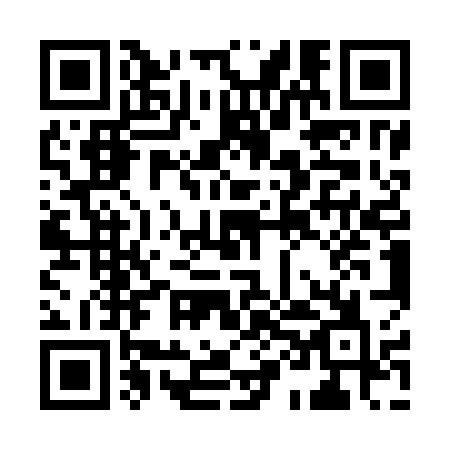 Prayer times for Tuguegarao, PhilippinesMon 1 Apr 2024 - Tue 30 Apr 2024High Latitude Method: NonePrayer Calculation Method: Muslim World LeagueAsar Calculation Method: ShafiPrayer times provided by https://www.salahtimes.comDateDayFajrSunriseDhuhrAsrMaghribIsha1Mon4:355:4811:573:186:077:152Tue4:345:4711:573:186:077:153Wed4:335:4611:563:176:077:164Thu4:325:4511:563:176:077:165Fri4:315:4511:563:166:077:166Sat4:315:4411:563:166:087:167Sun4:305:4311:553:156:087:178Mon4:295:4211:553:156:087:179Tue4:285:4111:553:146:087:1710Wed4:275:4111:543:146:087:1811Thu4:265:4011:543:136:097:1812Fri4:255:3911:543:136:097:1813Sat4:255:3811:543:126:097:1914Sun4:245:3811:533:126:097:1915Mon4:235:3711:533:116:097:1916Tue4:225:3611:533:116:107:2017Wed4:215:3611:533:106:107:2018Thu4:205:3511:523:106:107:2019Fri4:205:3411:523:096:107:2120Sat4:195:3411:523:096:117:2121Sun4:185:3311:523:086:117:2222Mon4:175:3211:523:086:117:2223Tue4:165:3211:513:076:117:2224Wed4:165:3111:513:076:127:2325Thu4:155:3011:513:066:127:2326Fri4:145:3011:513:066:127:2427Sat4:135:2911:513:056:137:2428Sun4:135:2911:513:056:137:2429Mon4:125:2811:503:046:137:2530Tue4:115:2711:503:036:137:25